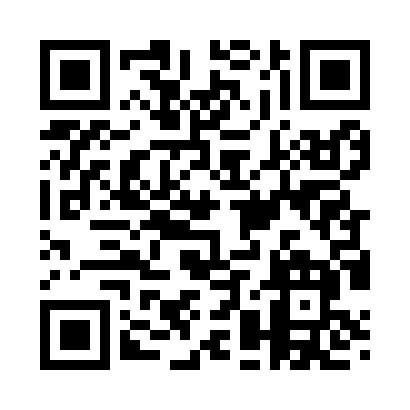 Prayer times for Crosskill Mills, Pennsylvania, USAMon 1 Jul 2024 - Wed 31 Jul 2024High Latitude Method: Angle Based RulePrayer Calculation Method: Islamic Society of North AmericaAsar Calculation Method: ShafiPrayer times provided by https://www.salahtimes.comDateDayFajrSunriseDhuhrAsrMaghribIsha1Mon4:015:391:095:098:4010:182Tue4:025:401:105:098:3910:173Wed4:025:401:105:098:3910:174Thu4:035:411:105:098:3910:165Fri4:045:411:105:098:3910:166Sat4:055:421:105:098:3810:157Sun4:065:431:105:098:3810:158Mon4:075:431:115:098:3810:149Tue4:085:441:115:098:3710:1310Wed4:095:451:115:098:3710:1311Thu4:105:451:115:098:3610:1212Fri4:115:461:115:098:3610:1113Sat4:125:471:115:098:3510:1014Sun4:135:481:115:098:3510:0915Mon4:145:481:115:098:3410:0916Tue4:155:491:125:098:3410:0817Wed4:165:501:125:098:3310:0718Thu4:175:511:125:098:3210:0519Fri4:195:521:125:098:3210:0420Sat4:205:521:125:098:3110:0321Sun4:215:531:125:098:3010:0222Mon4:225:541:125:098:2910:0123Tue4:235:551:125:088:2810:0024Wed4:255:561:125:088:289:5925Thu4:265:571:125:088:279:5726Fri4:275:581:125:088:269:5627Sat4:295:591:125:078:259:5528Sun4:306:001:125:078:249:5329Mon4:316:011:125:078:239:5230Tue4:326:011:125:068:229:5031Wed4:346:021:125:068:219:49